ТЕХНОЛОГИЧЕСКАЯ  КАРТА  УРОКА9 класс                                                                               Дата: 2904.2020Предмет            алгебраФ.И.О. учителя Козуб Т.ИТема урока ОБЯЗАТЕЛЬНО Задания с использованием учебника Макарычева «Алгебра 9 класс»Повторить правилаВыполнить в рабочей тетради упражнения 1. Найдите корни уравнения  .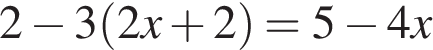 Если корней несколько, запишите их в ответ без пробелов в порядке возрастания.2.  Решите уравнение  .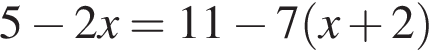 3.  Решите уравнение 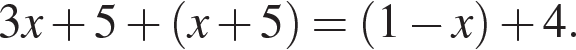 4.  Решите уравнение 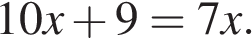 5. Решите уравнение 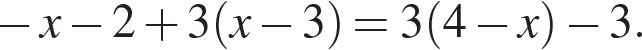 6.  При каком значении  значения выражений  и  равны?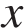 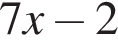 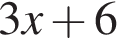 7. Решите уравнение 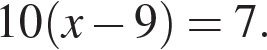 8. Решите уравнение 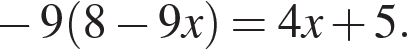 9. Решите уравнение 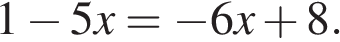 10. ЗаРешите уравнение 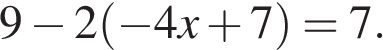 11.  Решите уравнение 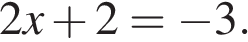 12.  Решите уравнение 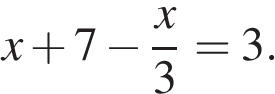 13. Решите уравнение 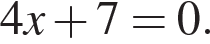 14.  Решите уравнение 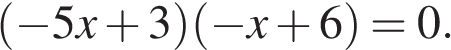 Если корней несколько, запишите их в ответ без пробелов в порядке возрастания.15.  Решите уравнение 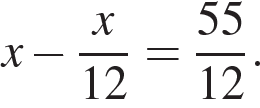 16. ЗНайдите корень уравнения 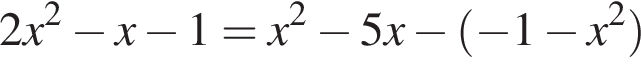 СРОК ВЫПОЛНЕНИЯДата 29 апреля 2020 года Время 16.00tanya.kozub.69@mail.ru  WhatsAp89034480363